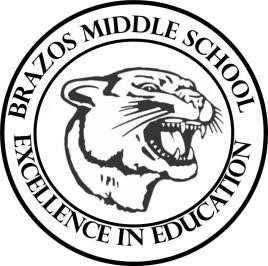 Teacher_Chris Stanley 7th Grade TX History 2023 Week 3- 1st- 6 weeks August 28 – September 01Monday 	 Thursday 	  Teks: 7.8A, 7.8B, 7.9AObjective: Students will continue their study on regions. They will work on identifying main characteristics of the region sub regions. Warm- up Questions over regions Introduce new vocabulary quiz Thursday September 7th Quiz over regions of Texas on Wednesday. TEKS: 7.1A, 7.1BObjective: Students will identify and explore the Southeastern culture. Students will identify the region the Indians lived and characteristics of their culture. Students are creating a graphic organizerTuesday 	 Friday 	 TEKS: 7.8A, 7.8B, 7.9ATLW: students will complete an information sort about the region. Warm-up finish questions over regions Start region post card activity Due Friday, September 1st Students will complete any missing daily work activities. TEKS: 7.1A, 7.1BObjective: Students will identify and explore the Pueblo culture. Students will identify the region the Indians lived and characteristics of their culture. Students are creating a graphic organizer.Wednesday 	 TEKS: 7.1A, 7.1B Objective: Students will identify and explore the Western Gulf culture. Students will identify the region the Indians lived and characteristics of their culture. Students are creating a graphic organizer Texans Indians VocabQuiz over Regions